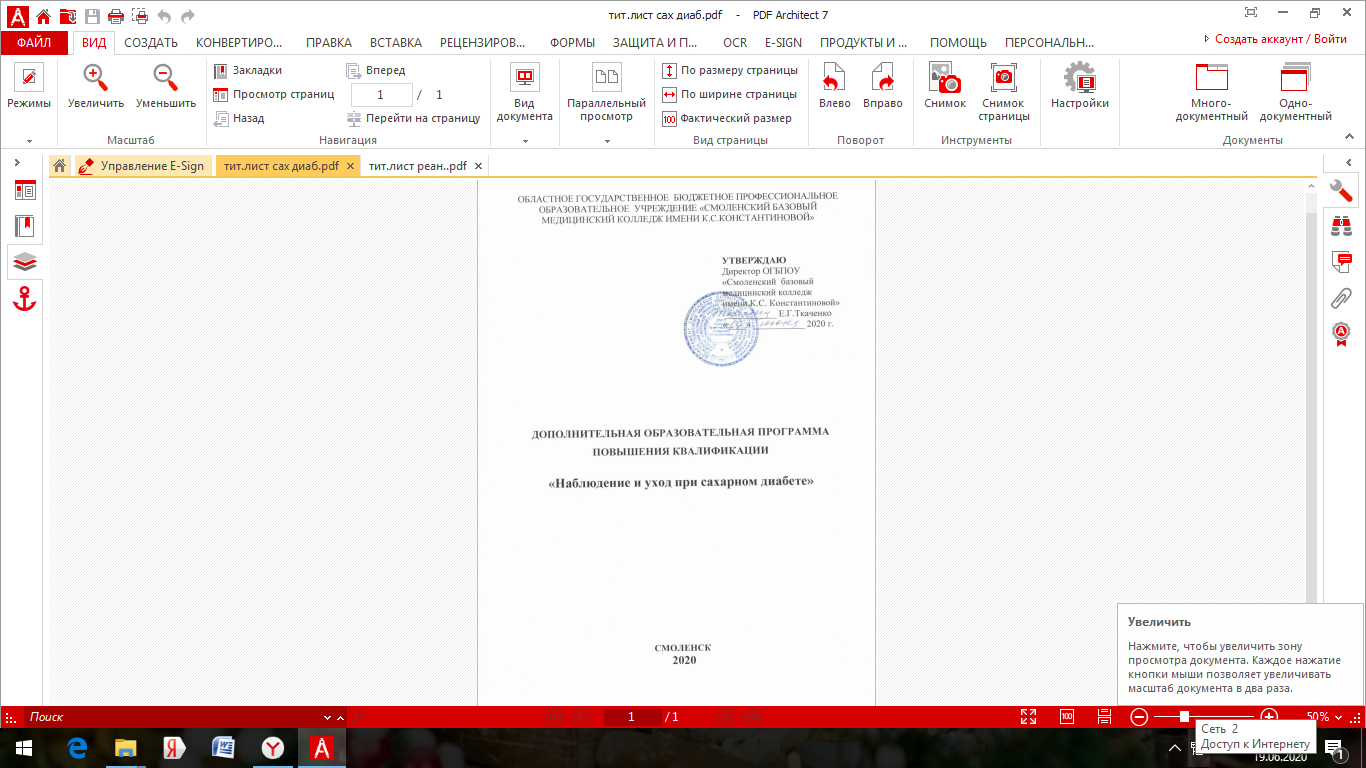 Организация-разработчик: областное государственное бюджетное профессиональное образовательное учреждение «Смоленский базовый медицинский колледж имени К.С.Константиновой»Разработчики: преподаватель высшей квалификационной категории Шкода И.А.СОДЕРЖАНИЕ1. паспорт дополнительной ОБРАЗОВАТЕЛЬНОЙ ПРОГРАММЫ «НАБЛЮДЕНИЕ И УХОД ПРИ САХАРНОМ ДИАБЕТЕ»1.1. Область применения программыДополнительная образовательная программа повышения квалификации реализуется в Центре дополнительного образования (ЦДО) на базе ОГБПОУ «Смоленский базовый медицинский колледж имени К.С. Константиновой» и предназначена для повышения квалификации лиц со средним медицинским образованием по специальности «Сестринское дело».Реализация дополнительной образовательной программы повышения квалификации связана с необходимостью обеспечения непрерывного медицинского образования специалистов среднего звена. Освоение программы должно способствовать совершенствованию умений, знаний, навыков и компетенций, необходимых специалистам со средним медицинским образованием при оказании медицинской помощи пациентам с сахарным диабетом.1.2. Цели и задачи образовательной программы – требования к результатам освоения:В результате освоения образовательной программы обучающийся должен:уметь: ориентироваться в условиях частой смены технологий в профессиональной деятельности;использовать информационно-коммуникационные технологии в профессиональной деятельности;осуществлять поиск и использование информации, необходимой для эффективного выполнения возложенных на него профессиональных задач, а также для своего профессионального и личностного развития;готовить пациента к диагностическим исследованиям, осуществлять сбор и транспортировку биологического материала, необходимого для диагностики сахарного диабета;выполнять фармакотерапию по назначению врача;оказывать доврачебную помощь при неотложных состояниях;осуществлять контроль состояния пациента;оформлять медицинскую документацию;осуществлять специализированный сестринский уход за пациентом;проводить профилактические и разъяснительные мероприятия среди населения по вопросам, связанным с сахарным диабетом.знать:этиологию и распространенность сахарного диабета;факторы риска развития, основные клинические проявления  и возможные осложнения сахарного диабета;принципы диагностики и лечения сахарного диабета;профилактик у сахарного диабета и его осложнений;организацию специализированного ухода за пациентами с сахарным диабетом в условиях стационара и на дому.2. СТРУКТУРА И СОДЕРЖАНИЕ ДОПОЛНИТЕЛЬНОЙ ОБРАЗОВАТЕЛЬНОЙ ПРОГРАММЫ ПОВЫШЕНИЯ КВАЛИФИКАЦИИ2.1. Объем образовательной программы и виды учебной работы2.2. Тематический план и содержание дополнительной образовательной программы повышения квалификации «Наблюдение и уход при сахарном диабете»3. УСЛОВИЯ РЕАЛИЗАЦИИ ОБРАЗОВАТЕЛЬНОЙ ПРОГРАММЫ 3.1. Требования к условиям реализации 	Обучение проводится в очно-заочной форме, включающей очный курс лекций и практических занятий и самостоятельную внеаудиторную работу с применением информационно-коммуникационных технологий и использованием электронных образовательных ресурсов. Слушателям курсов в процессе обучения предоставляется на бумажных носителях и в электронном виде учебная информация по темам программы, перечень заданий для самостоятельной работы, включая контрольные вопросы, тестовые задания, ситуационные клинические задачи, рекомендации по организации специализированного ухода, темы для подготовки реферативных сообщений/презентаций, список рекомендуемой литературы и Интернет-ресурсов.  3.2. Информационное обеспечение обучения:Перечень рекомендуемой литературы, нормативно-правовых и инструктивно-методических документов и Интернет-ресурсов:Э.В. Смолева, Е.Л. Аподиакос Терапия с курсом первичной медико-санитарной помощи. Изд.  8-е, доп. и перераб. – Ростов н/Д: «Феникс», 2015. Н.И. Федюкович Внутренние болезни: учебник / Н.И.Федюкович. Изд. 7-е, доп. и перераб. – Ростов н/Д: «Феникс», 2015. – 573 с. (Среднее профессиональное образование). А.Л. Верткин Скорая помощь: руководство для фельдшеров и медсестер /.-М.: Эксмо, 2012.- 528с. Интернет-ресурсы:Протоколы ведения больных и стандарты оказания медицинской помощи /медицинская информационно-справочная сеть  http://www.ros-med.info/standart-protocol/Медицинская библиотека http://nedug.ru/libraryКлинические рекомендации «Сахарный диабет 2 типа у взрослых» (утв. МЗ РФ) legalacts.ruКлинические рекомендации «Сахарный диабет 2 типа у взрослых» (утв. МЗ РФ) consultant.ru4. Контроль и оценка результатов освоения ДОПОЛНИТЕЛЬНОЙ ОБРАЗОВАТЕЛЬНОЙ ПРОГРАММЫ ПОВЫШЕНИЯ КВАЛИФИКАЦИИИтоговая оценка выставляется на основе результатов тестирования/собеседования и анализа подготовленных реферативных сообщений и презентаций.стр.ПАСПОРТ ПРОГРАММЫ 4СТРУКТУРА и содержание ПРОГРАММЫ5условия реализации программы 8Контроль и оценка результатов Освоения ПРОГРАММЫ9Вид учебной работыКоличество часов Обязательная учебная нагрузка (всего),в том числе:36теоретические занятия (лекционный курс)6практические занятия12самостоятельная работа:работа с учебными пособиями, конспектами лекций, изучение нормативно-правовых иинструктивно-методических документов, дополнительной и справочной литературы, в т.ч. в электронном  виде и с использованием интернет-ресурсов, просмотр видеоматериалов.составление алгоритмов  лечебно-диагностических манипуляций и процедур.составление алгоритмов  неотложной доврачебной помощирешение клинических ситуационных задач.выполнение тестовых заданийсоставление рекомендаций по уходу за пациентом, памяток и планов бесед для пациентов.подготовка рефератов/презентаций.16итоговая аттестация2Форма аттестации по окончании освоения дополнительной образовательной программы повышения квалификации – экзаменФорма аттестации по окончании освоения дополнительной образовательной программы повышения квалификации – экзаменНаименование темСодержание обученияОбъём часовВид занятий1234Тема 1. Этиология и клинические особенности сахарного диабетаСодержание учебного материалаТема 1. Этиология и клинические особенности сахарного диабетаОпределение, эпидемиология,  этиология  и факторы риска сахарного диабета. Классификация.  Основные клинические проявления. Возможные осложнения. 1лекцияТема 1. Этиология и клинические особенности сахарного диабетаРабота с учебными пособиями, конспектами/презентациями лекции, изучение дополнительной и справочной литературы, в т.ч. в электронном  виде и с использованием интернет-ресурсов. Выполнение тестовых заданий.4внеаудиторная самостоятельная работаТема 2. Диагностика сахарного диабетаСодержание учебного материалаТема 2. Диагностика сахарного диабетаЛабораторная и инструментальная диагностика сахарного диабета. Подготовка пациента к дополнительным исследованиям. Правила сбора  и транспортировки биологического материала, оформление медицинской документации.1лекцияТема 2. Диагностика сахарного диабетаИзучение особенностей диагностических манипуляций и процедур при сахарном диабете – взятие биологического материала (кровь, моча) для различных анализов, подготовка пациентов  к инструментальным исследованиям. Ознакомление с результатами дополнительных исследований и их диагностическим значением. Оформление медицинской документации.4практическоезанятиеТема 2. Диагностика сахарного диабетаРабота с учебными пособиями, конспектами/презентациями лекций, изучение нормативно-правовых и инструктивно-методических документов, дополнительной и справочной литературы, в т.ч. в электронном  виде и с использованием интернет-ресурсов. Решение ситуационных клинических задач. Составление алгоритмов  диагностических манипуляций. Выполнение тестовых заданий.4внеаудиторная самостоятельная работаТема 3. Принципы лечения и организация ухода при сахарном диабетеСодержание учебного материалаТема 3. Принципы лечения и организация ухода при сахарном диабетеПрограммы лечения, основные направления, виды и способы лечебных вмешательств при сахарном диабете. Этиотропная, патогенетическая и симптоматическая терапия.Неотложная помощь при гипергликемической (кетоацидотической) и гипогликемической комах. Специализированный сестринский уход за пациентами с сахарным диабетом с использованием технологии сестринского процесса: сестринское обследование пациентов, выявление неудовлетворенных потребностей, определение проблем пациентов (постановка сестринских диагнозов), планирование и реализация сестринского ухода, оценка эффективности  сестринских вмешательств.2лекцияТема 3. Принципы лечения и организация ухода при сахарном диабетеИзучение роли медицинской сестры в оказании неотложной доврачебной помощи при гипергликемической (кетоацидотической) и гипогликемической комах,  в выполнении лечебно-диагностических манипуляций и процедур при сахарном диабете. Изучение организации ухода за пациентами с использованием технологии сестринского процесса. 4практическоезанятиеТема 3. Принципы лечения и организация ухода при сахарном диабетеРабота с учебными пособиями, конспектами/презентациями лекций, изучение нормативно-правовых и инструктивно-методических документов, дополнительной и справочной литературы, в т.ч. в электронном  виде и с использованием интернет-ресурсов. Решение ситуационных клинических задач. Выполнение тестовых заданий. Составление алгоритмов  манипуляций по обеспечению назначенного лечения. Составление планов ухода за пациентом. Составление памяток и планов бесед для пациента и его окружения по вопросам лечения.4внеаудиторная самостоятельная работаТема 4.Профилактика сахарного диабета и его осложнений.Содержание учебного материалаТема 4.Профилактика сахарного диабета и его осложнений.Принципы профилактики сахарного диабета и его осложнений. Модифицируемые и немодифицируемые факторы риска сахарного диабета. Роль медицинской сестры в проведении диспансеризации населения и динамическом наблюдении за пациентами с сахарным диабетом. Сестринское обучение пациентов самоконтролю и самоуходу. 2лекцияТема 4.Профилактика сахарного диабета и его осложнений.Изучение роли медицинской сестры в профилактике сахарного диабета и его осложнений. Обучение пациента диетотерапии, самостоятельному введению инсулина, уходу за ногами при диабетической стопе, экспресс-диагностике уровня гликемии.4практическоезанятиеТема 4.Профилактика сахарного диабета и его осложнений.Работа с учебными пособиями, конспектами/презентациями лекций, изучение нормативно-правовых и инструктивно-методических документов, дополнительной и справочной литературы, в т.ч. в электронном  виде и с использованием интернет-ресурсов. Решение ситуационных клинических задач. Выполнение тестовых заданий. Составление памяток и планов бесед для пациента и его окружения по вопросам медицинской профилактики.4внеаудиторная самостоятельная работаТемы 1. – 4.Экзамен2Итоговый контрольПримерная тематика рефератов/презентаций:Особенности диетотерапии при инсулинзависимом сахарном диабете.Особенности диетотерапии при инсулиннезависимом сахарном диабете.Роль медицинской сестры в диагностике сахарного диабета.Роль медицинской сестры в инсулинотерапии пациентов с сахарным диабетом.Неотложная доврачебная помощь при гипогликемическом состоянии и коме.Неотложная доврачебная помощь при гипергликемической кетоацидотической коме.Организация специализированного сестринского ухода при инсулинзависимом сахарном диабете.Организация специализированного сестринского ухода при инсулиннезависимом сахарном диабете.Роль медицинской сестры в профилактике сахарного диабетаПримерная тематика рефератов/презентаций:Особенности диетотерапии при инсулинзависимом сахарном диабете.Особенности диетотерапии при инсулиннезависимом сахарном диабете.Роль медицинской сестры в диагностике сахарного диабета.Роль медицинской сестры в инсулинотерапии пациентов с сахарным диабетом.Неотложная доврачебная помощь при гипогликемическом состоянии и коме.Неотложная доврачебная помощь при гипергликемической кетоацидотической коме.Организация специализированного сестринского ухода при инсулинзависимом сахарном диабете.Организация специализированного сестринского ухода при инсулиннезависимом сахарном диабете.Роль медицинской сестры в профилактике сахарного диабетаПримерная тематика рефератов/презентаций:Особенности диетотерапии при инсулинзависимом сахарном диабете.Особенности диетотерапии при инсулиннезависимом сахарном диабете.Роль медицинской сестры в диагностике сахарного диабета.Роль медицинской сестры в инсулинотерапии пациентов с сахарным диабетом.Неотложная доврачебная помощь при гипогликемическом состоянии и коме.Неотложная доврачебная помощь при гипергликемической кетоацидотической коме.Организация специализированного сестринского ухода при инсулинзависимом сахарном диабете.Организация специализированного сестринского ухода при инсулиннезависимом сахарном диабете.Роль медицинской сестры в профилактике сахарного диабетаПримерная тематика рефератов/презентаций:Особенности диетотерапии при инсулинзависимом сахарном диабете.Особенности диетотерапии при инсулиннезависимом сахарном диабете.Роль медицинской сестры в диагностике сахарного диабета.Роль медицинской сестры в инсулинотерапии пациентов с сахарным диабетом.Неотложная доврачебная помощь при гипогликемическом состоянии и коме.Неотложная доврачебная помощь при гипергликемической кетоацидотической коме.Организация специализированного сестринского ухода при инсулинзависимом сахарном диабете.Организация специализированного сестринского ухода при инсулиннезависимом сахарном диабете.Роль медицинской сестры в профилактике сахарного диабета